Čert a Mikulášv Kostelní Lhotě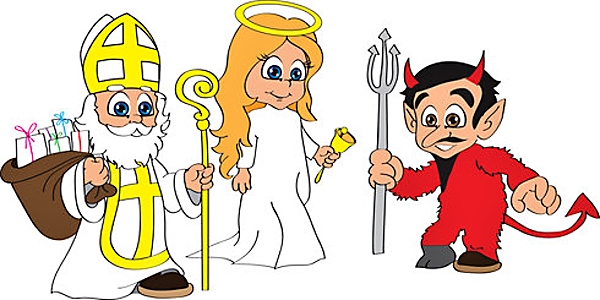 V pátek 5.12.2014            od 16:00**************************************************Zájemci o návštěvu Čerta a Mikuláše, volejte prosím na telefon 602 415 240 nebo se zapište do seznamu v MŠ.